AI Advances As Viable Marketing ToolGartner says marketing will continue to incorporate artificial intelligence, and its use will be propelled by technologies that monitor consumers' emotional reactions through vision analysis and other techniques. "By combining [Emotion AI] with computer vision to analyze the composition of each frame in a video, [machine learning] can discover which features (music, dialogue, celebrity appearances, logos, etc.) elicit the strongest responses or lead to tune-out among select contextual audience segments," Gartner says in a report.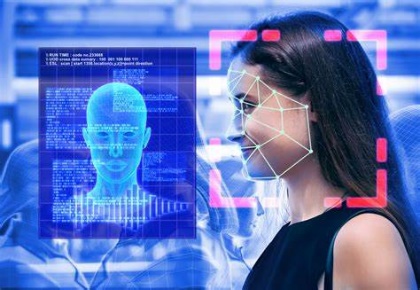 MediaPost Communications (free registration) 8/29/22https://www.mediapost.com/publications/article/377105/how-emotion-ai-is-being-used-in-marketing.html?edition=127408Image credit:https://www.bing.com/images/search?view=detailV2&ccid=qHw3e8vH&id=A47CE6F86CC384A8ABB13A106203CC9E6639BB46&thid=OIP.qHw3e8vHoy6VA6Xjjv6u0AHaFH&mediaurl=https%3a%2f%2fimages.readwrite.com%2fwp-content%2fuploads%2f2019%2f07%2fiStock-1070844458.jpg&cdnurl=https%3a%2f%2fth.bing.com%2fth%2fid%2fR.a87c377bcbc7a32e9503a5e38efeaed0%3frik%3dRrs5Zp7MA2IQOg%26pid%3dImgRaw%26r%3d0&exph=1438&expw=2083&q=emotion+artificial+intelligence&simid=608007162996791238&FORM=IRPRST&ck=B7349D8A655AE94F01CAEACDC0DE5B15&selectedIndex=2&ajaxhist=0&ajaxserp=0